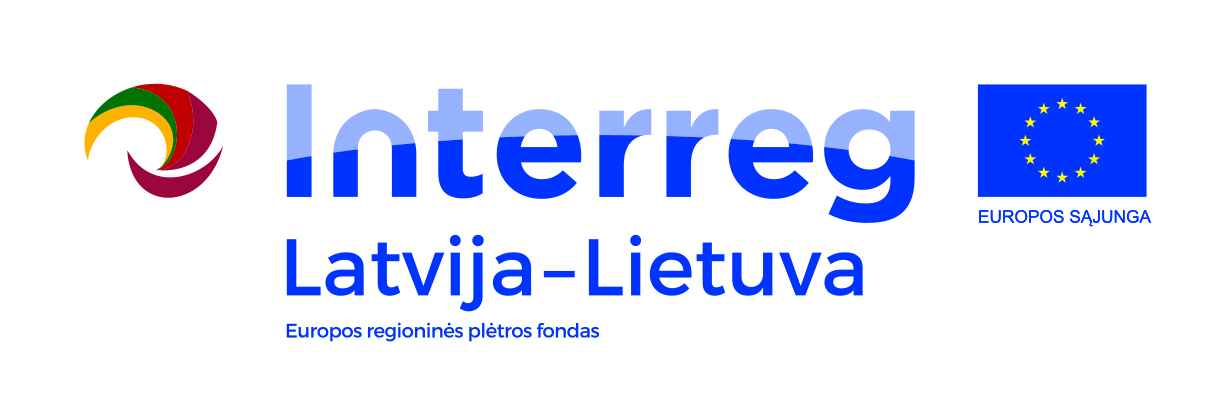 Seniūnijoms – vaizdo stebėjimo kameros 2021 m. birželio 17 d. Biržų rajono savivaldybės administracija ir UAB „Telekonta“ pasirašė prekių pirkimo-pardavimo sutartį, pagal kurią bendrovė įsipareigojo per 4 mėnesius įrengti 24 vaizdo stebėjimo kameras kaimiškųjų seniūnijų centruose. Visos vaizdo stebėjimo kameros bus sujungtos į vieną vaizdo stebėjimo sistemą, kuri  užtikrins visų kamerų signalų nepertraukiamą perdavimą, skaitmeninį įrašymą ir nuolatinį automatinį jo išsaugojimą, fiksuojant įrašomos informacijos datą ir tikslų laiką ne mažiau kaip 30 parų. Taip tikimasi paskatinti gyventojų atsakingumą ir užtikrinti saugumą viešose vietose. Kameros bus įrengtos: Pabiržėje (Biržų g. 14, ties nuvažiavimu link bažnyčios), Pačeriaukštėje (šalia seniūnijos pastato, Biržų g. 6), Papilyje (šalia Papilio bendruomenės namų, Rožių g. 21), Parovėjoje (Karališkių g.3), Rinkuškiuose (Rinkuškių g.20), Nemunėlio Radviliškyje (Biržų g.), Vabalninke (Žolinės a. 17 ir  K. Šakenio 26). Tikslios kamerų įrengimo vietos bus suderintos su seniūnais. Kamerų įrengimas atliekamas įgyvendinant 2014–2020 m. Interreg V-A Latvijos ir Lietuvos bendradarbiavimo per sieną programos projektą Nr. LLI-457 „Gyvenimo kokybės gerinimas nepasiturinčiame pasienio regione, skatinant bendruomenių saugumą ir atsakingumą“ (Improvement of living conditions in deprived cross border region by promotion of safe and responsible communities / Safe community). Atliekamų darbų, įrangos ir duomenų perdavimo paslaugos vertė – 82 879,56 Eur. Pagrindinis projekto tikslas – pagerinti gyvenimo sąlygas, kokybę ir saugumą Biržų rajono ir Aizkrauklės savivaldybėse. Vaizdo stebėjimo kamerų įrengimas yra ne tikslas, o priemonė skatinti bendravimą ir bendradarbiavimą tiek bendruomenių viduje, tiek išorėje, stiprinti saugios kaimynystės idėją, tokiu būdu teigiamai veikiant nepasiturinčiose teritorijoje esančių bendruomenių gyvenimo kokybę. Projekto trukmė – 18 mėn. Viso projekto biudžetas – 232 097,84 EUR (įskaitant ERPF bendrafinansavimą 197 283,16 EUR). Biržams tenkanti lėšų dalis – 114 013,88 EUR (iš jų Europos regioninės plėtros fondo lėšos -  96 911,79  Eur, savivaldybės biudžeto lėšos – 17 102,09 EUR).Projektą iš dalies finansuoja 2014–2020 m. Interreg V-A Latvijos ir Lietuvos programa,  www.latlit.eu; www.europa.eu; Daugiau informacijos apie projektą: Jurga Bagamolovienė, 8 618 25832, jurga.bagamoloviene@birzai.lt .Ši informacija parengta naudojant Europos Sąjungos finansinę paramą. Už šios informacijos  turinį atsako Biržų rajono savivaldybės administracija. Jokiomis aplinkybėmis negali būti laikoma, kad jis atspindi Europos Sąjungos nuomonę.Biržų rajono savivaldybės informacija